UNIVERSIDAD DE GUANAJUATO - CAMPUS GUANAJUATO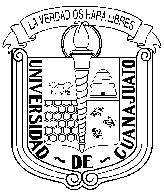 DIVISIÓN DE DERECHO, POLÍTICA Y GOBIERNODOCTORADO IBEROAMERICANO EN DERECHOS HUMANOSSolicitud de ingreso 2021Nombre: Lugar y fecha de nacimiento: Nacionalidad: Domicilio (con código postal): Teléfono móvil: Correo electrónico: Estudios o grado precedente: Institución en que se obtuvo: Título del protocolo de investigación que presenta con esta solicitud: Línea de investigación a la que se incorporará: Firma: 